Voluntary Customer Satisfaction Survey for Customers of the USA.gov Web Chat Government Information Service Who Speak to an Information SpecialistReq-17POC: david.kaufmann@gsa.gov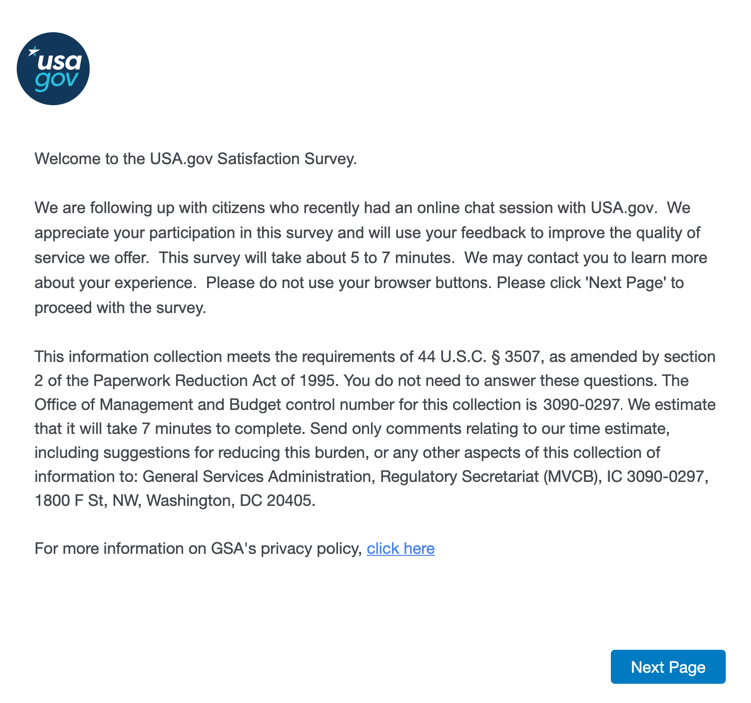 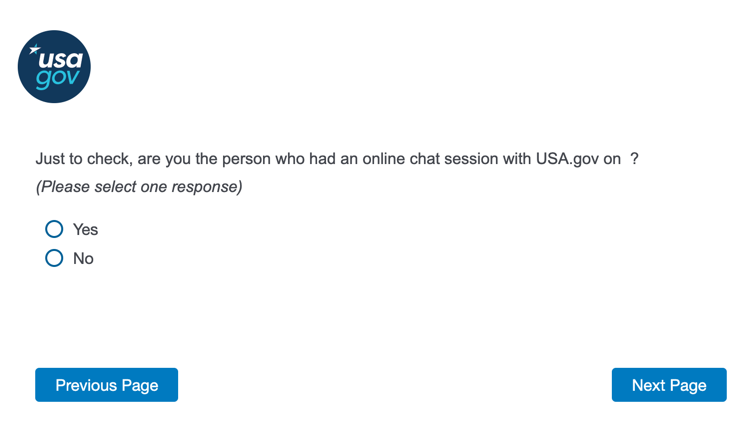 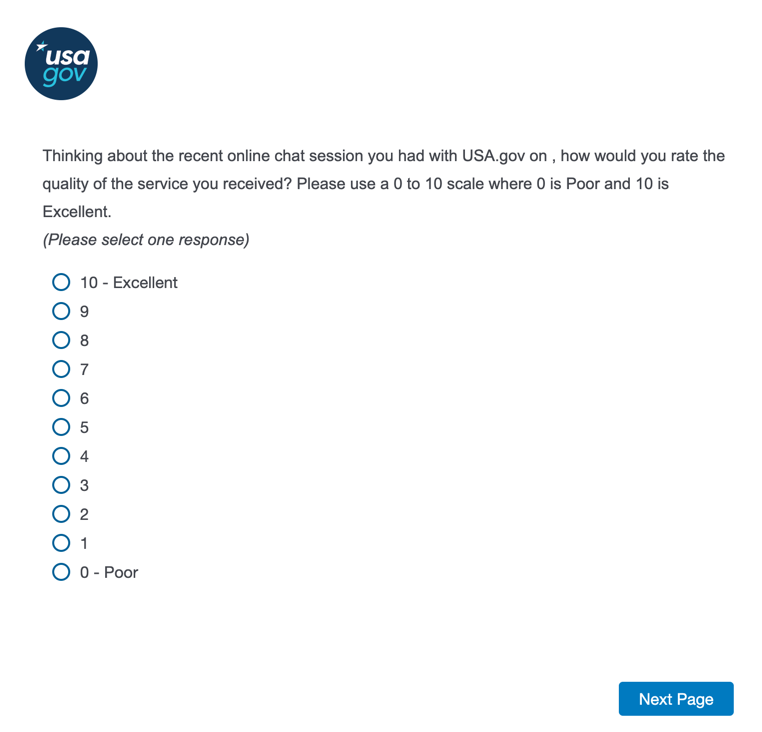 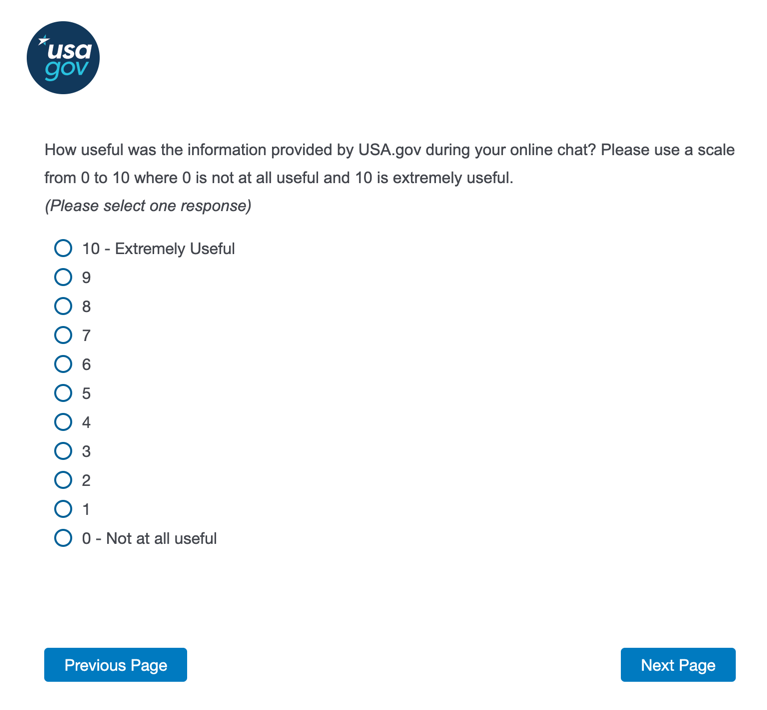 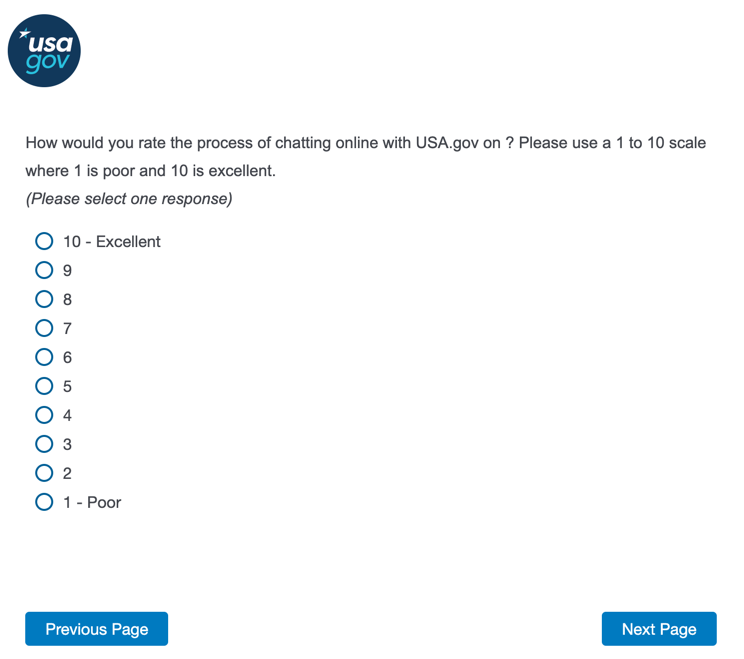 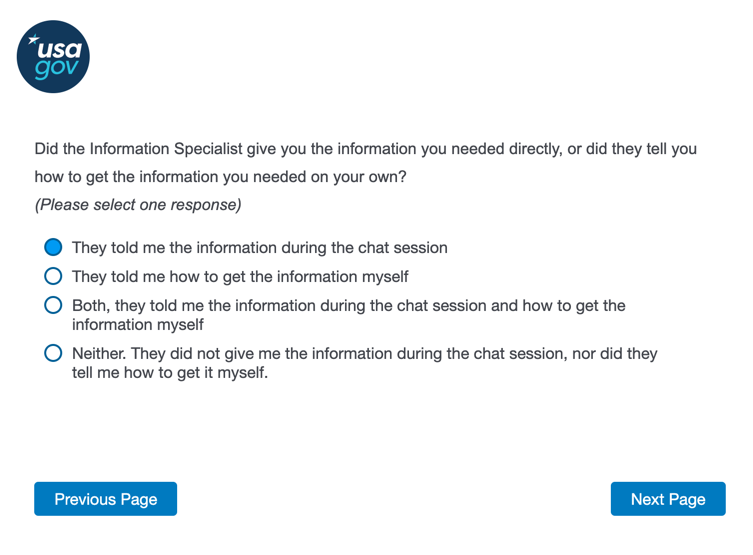 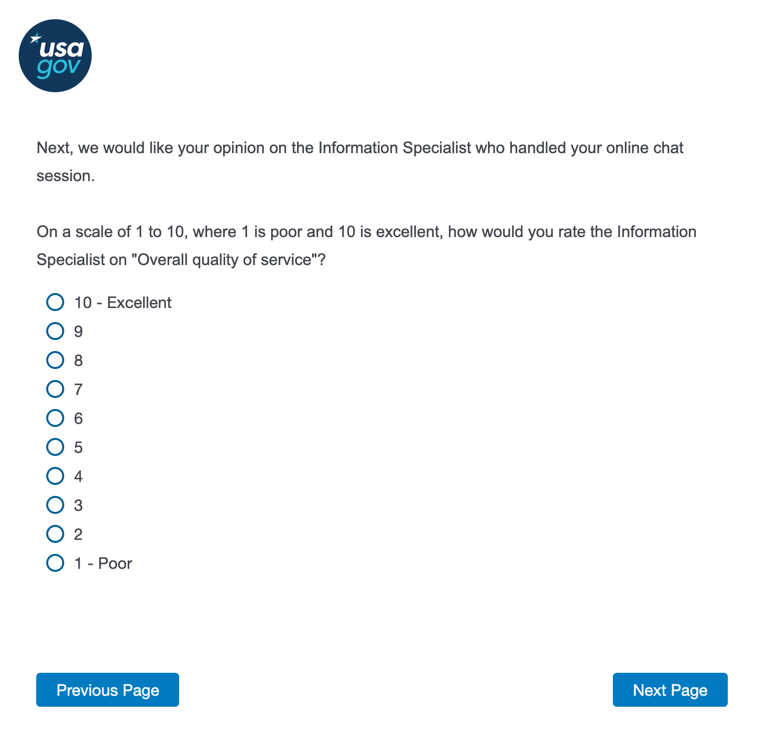 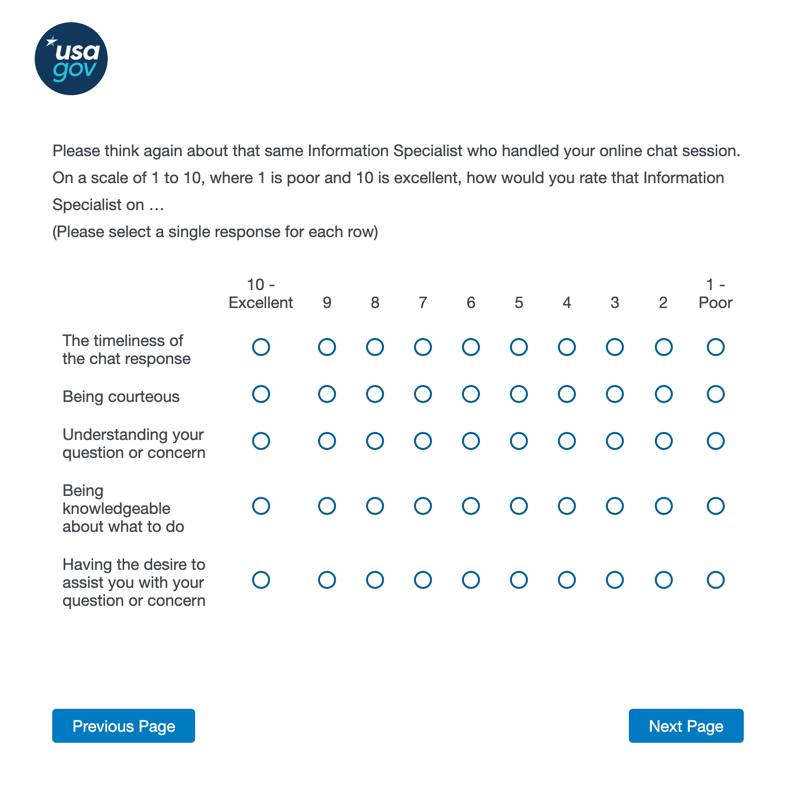 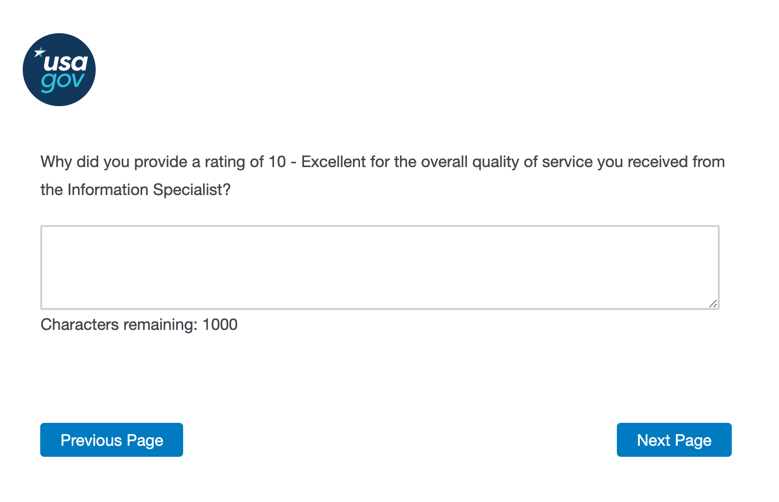 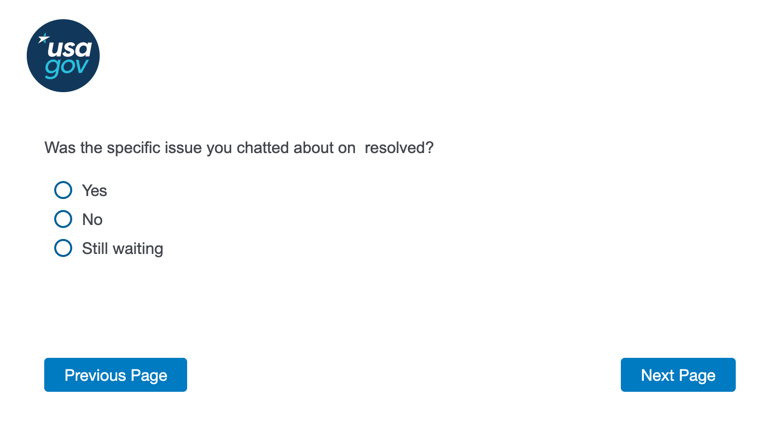 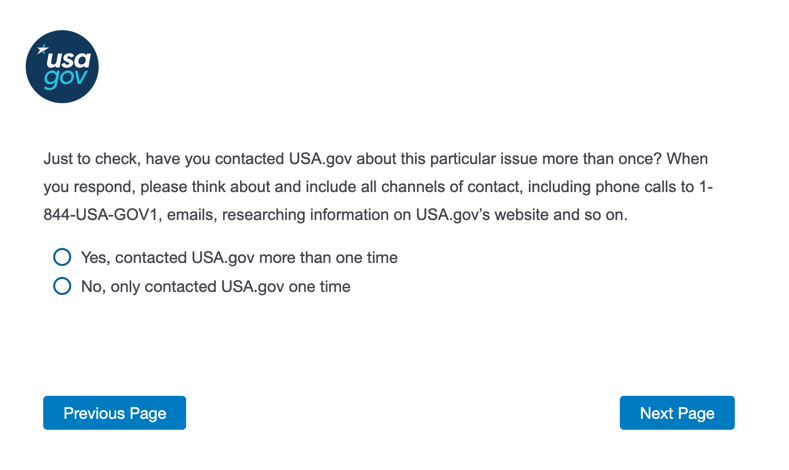 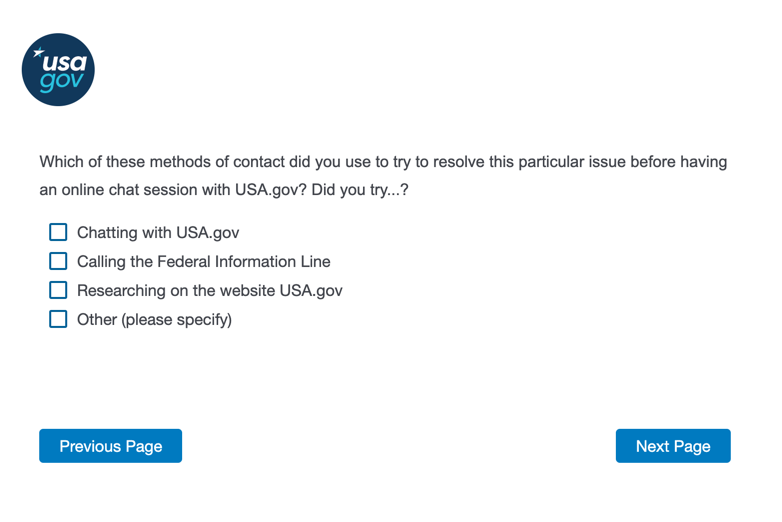 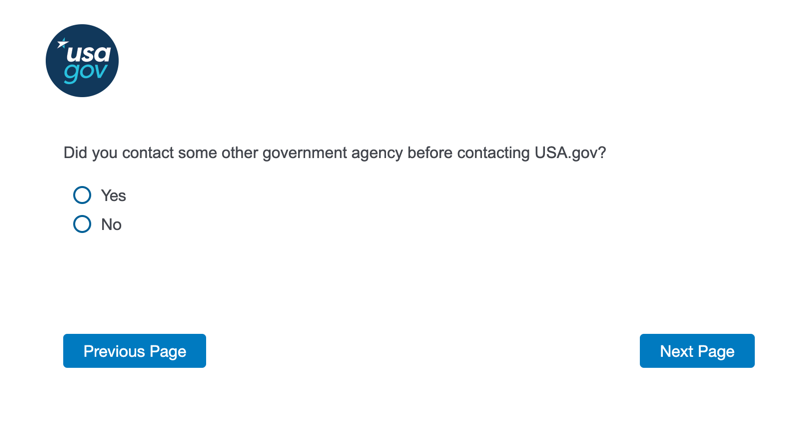 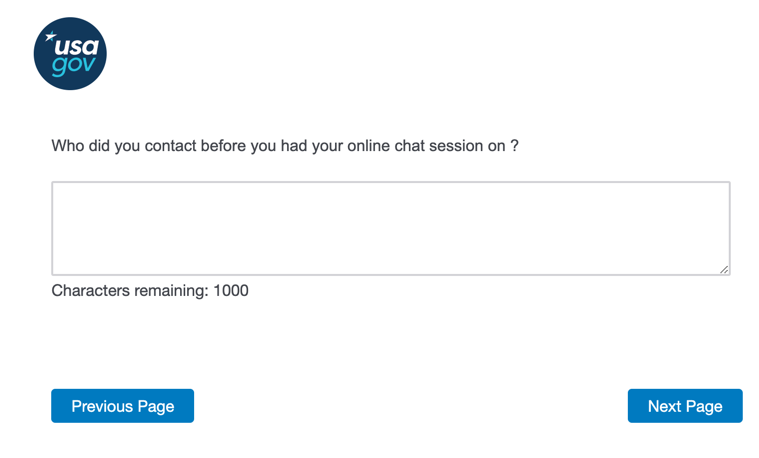 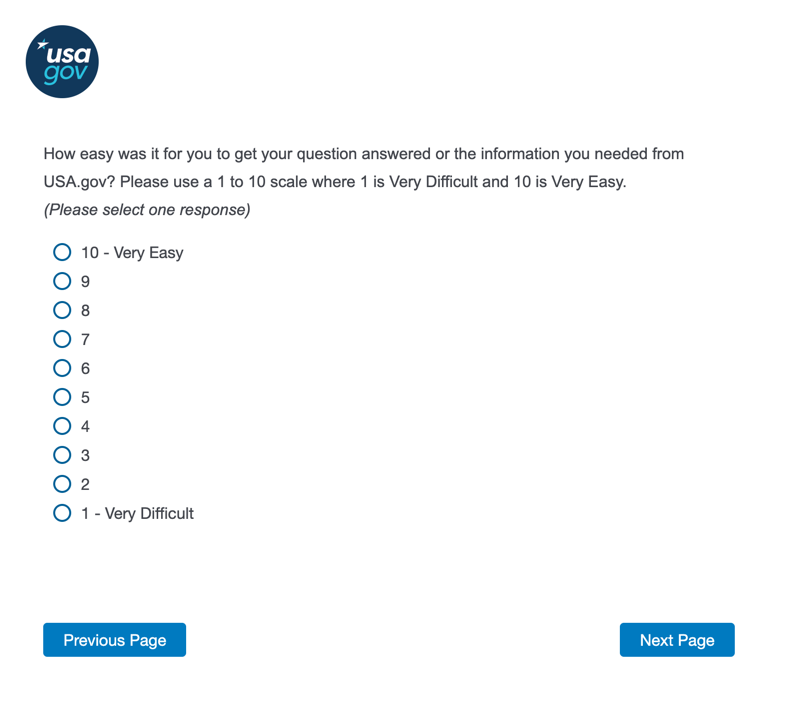 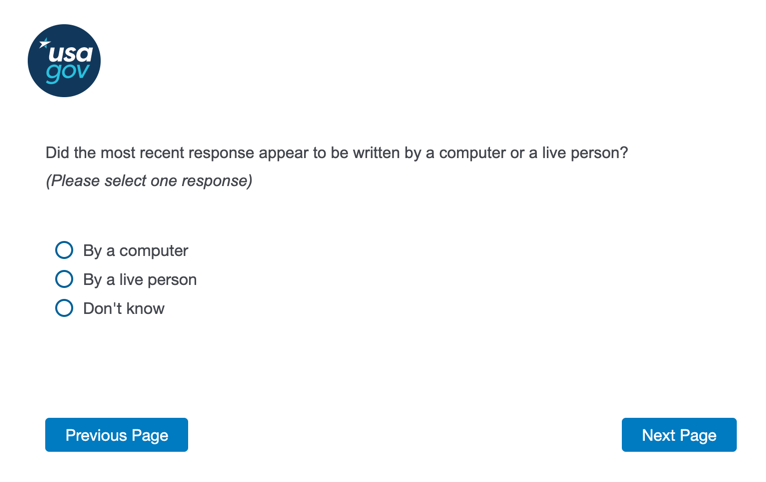 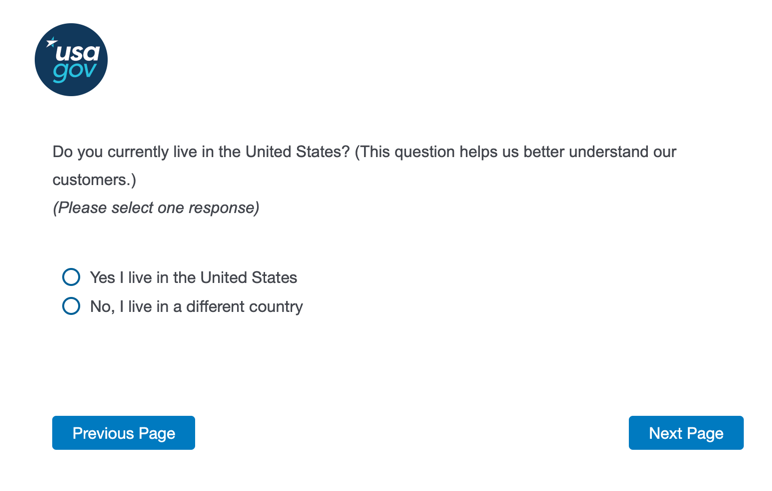 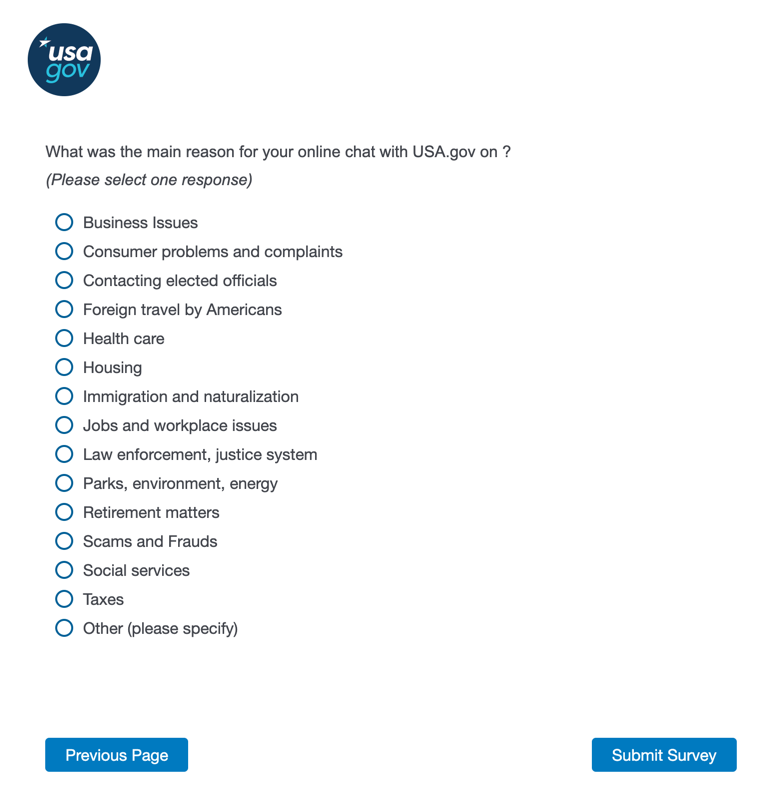 